TEMA 5: FRACCIONESINTRODUCCIÓN En este tema, ha sido la primera vez que me he propuesto utilizar materiales manipulativos, concretamente las regletas, ya que siempre tiene que haber una primera vez, aunque al principio he sentido miedo y como la sensación de que estaba perdida. Sin embargo, yo misma me he tenido que hacer a la idea de ir aprendiendo cogida de la mano de mi alumnado, dejando el error y la equivocación como una posibilidad más, sin tener miedo a ello. OBJETIVOSUso de las regletas.Perder el miedo a equivocarme o a no saber responder a un alumno o alumna. Conocer las fracciones y su uso.CONTENIDOS Suma y resta de fracciones con el mismo denominador. Comparación de fracciones Fracción de un númeroFracciones propias e impropias. ACTIVIDADES O TAREASLas tareas se han realizado en la mayoría de los casos conjuntamente, en gran grupo, ayudándonos los unos a los otros y aprendiendo de manera cooperativa. Hemos usado las mesas, las regletas, rotuladores borrables y eso ha motivado mucho a mis niños y niñas, poder cambiarse de sitio, trabajar de pie, tumbado o al lado de otro compañero/a.  CONCLUSIÓN Con la realización de este tema, he podido comprobar que se puede trabajar las matemáticas de manera manipulativa y significativa. Lo importante es perder el miedo a lanzarte y comenzar, lo demás, se va aprendiendo con la práctica y la formación. 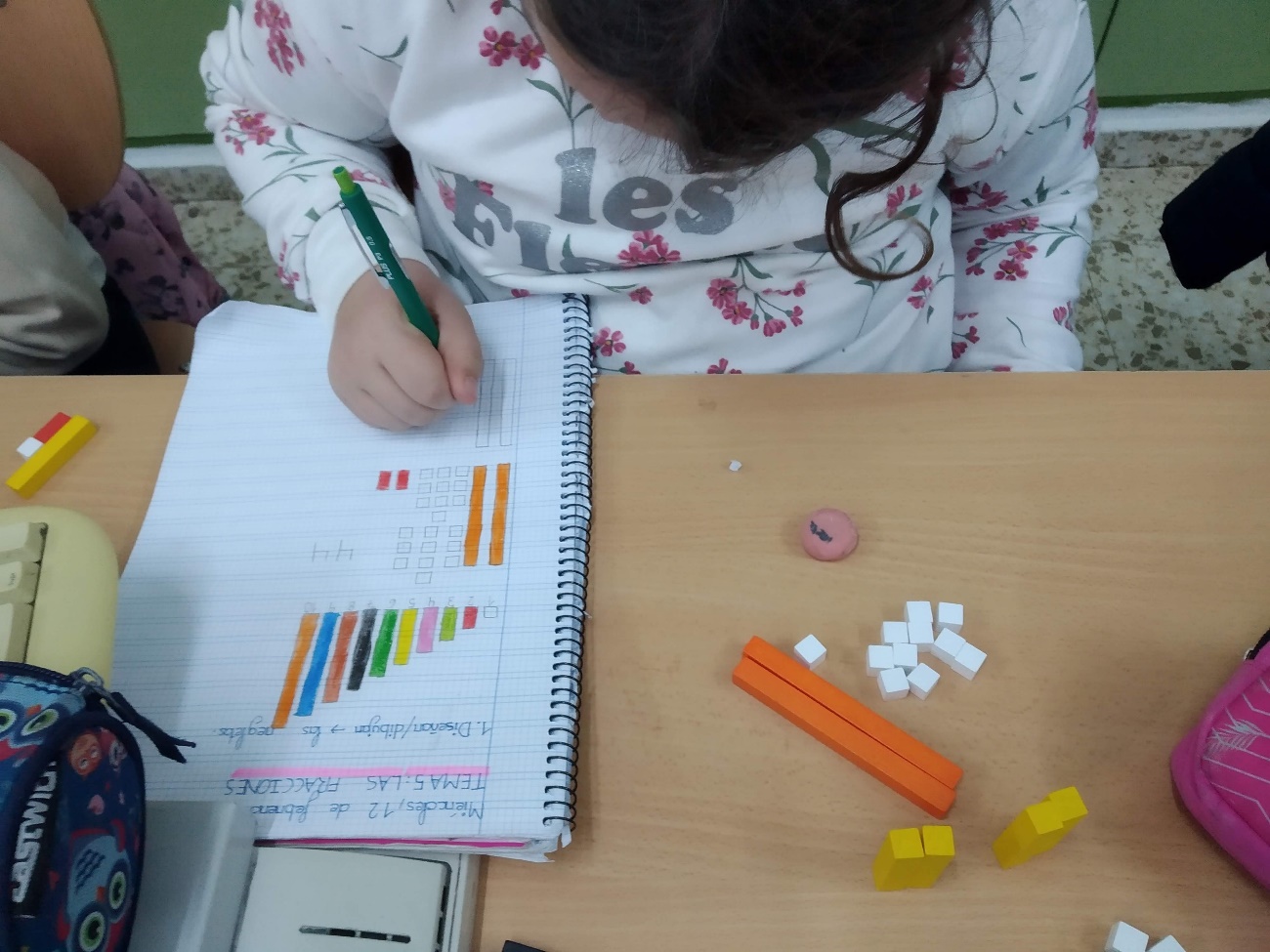 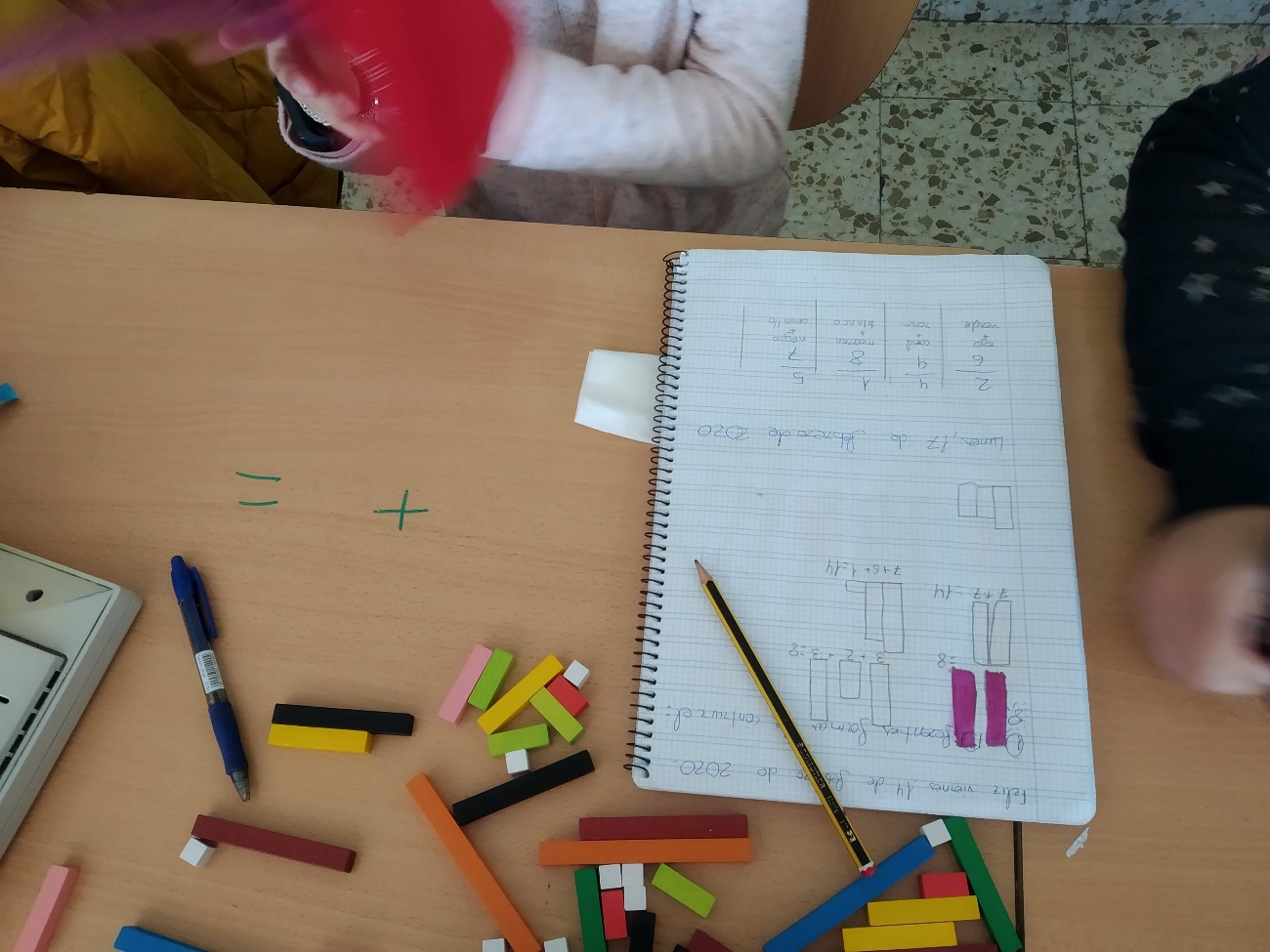 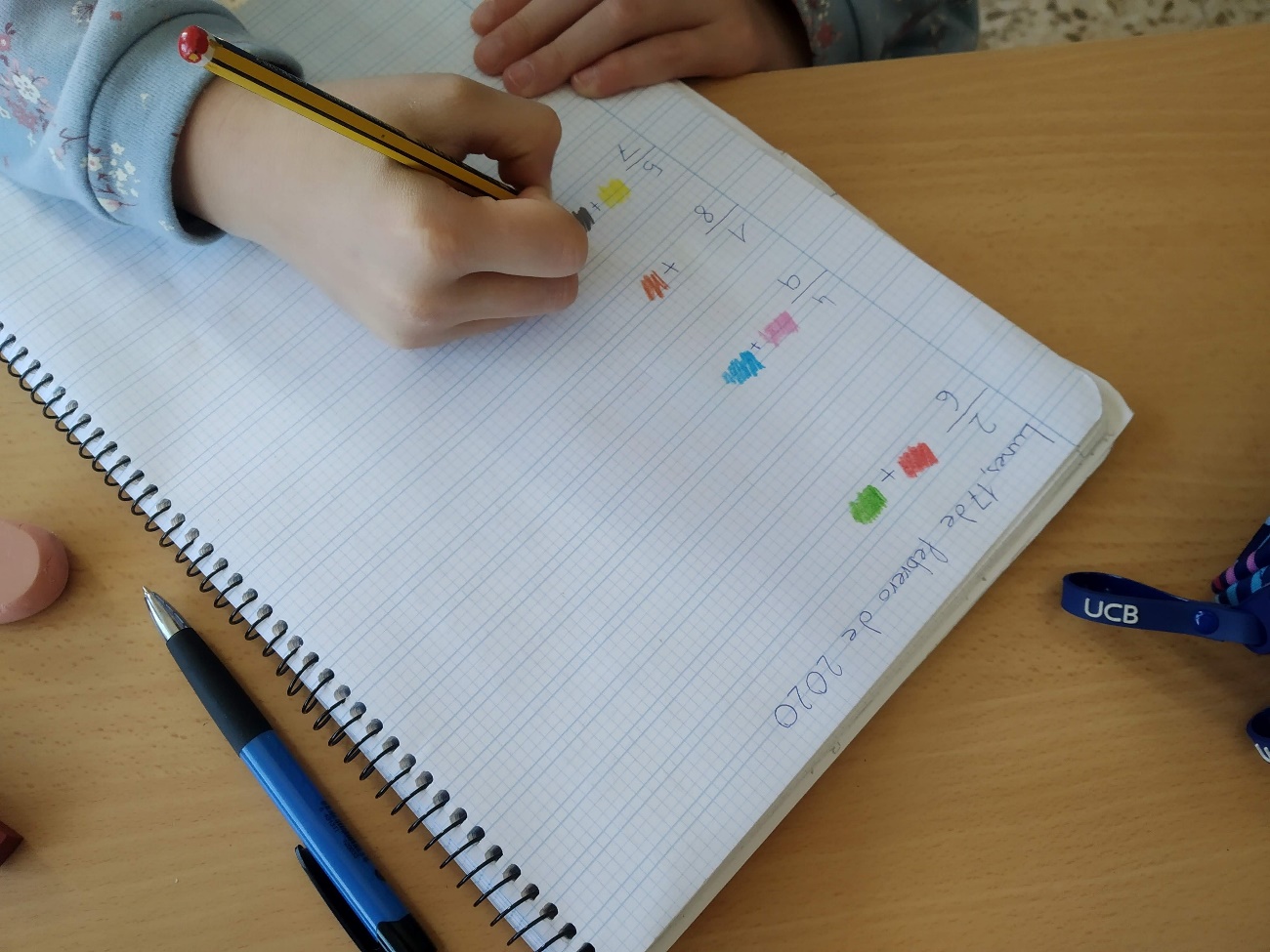 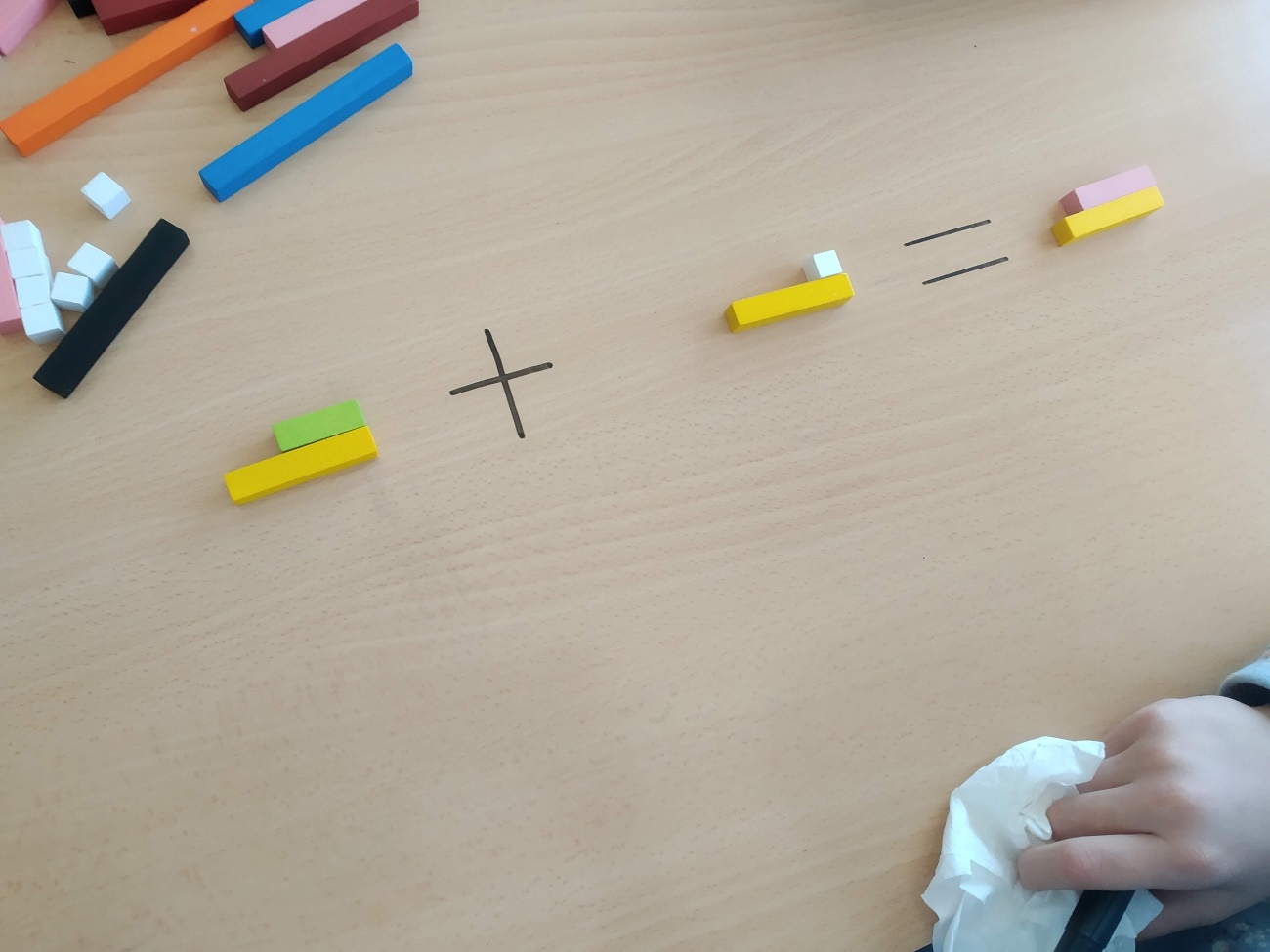 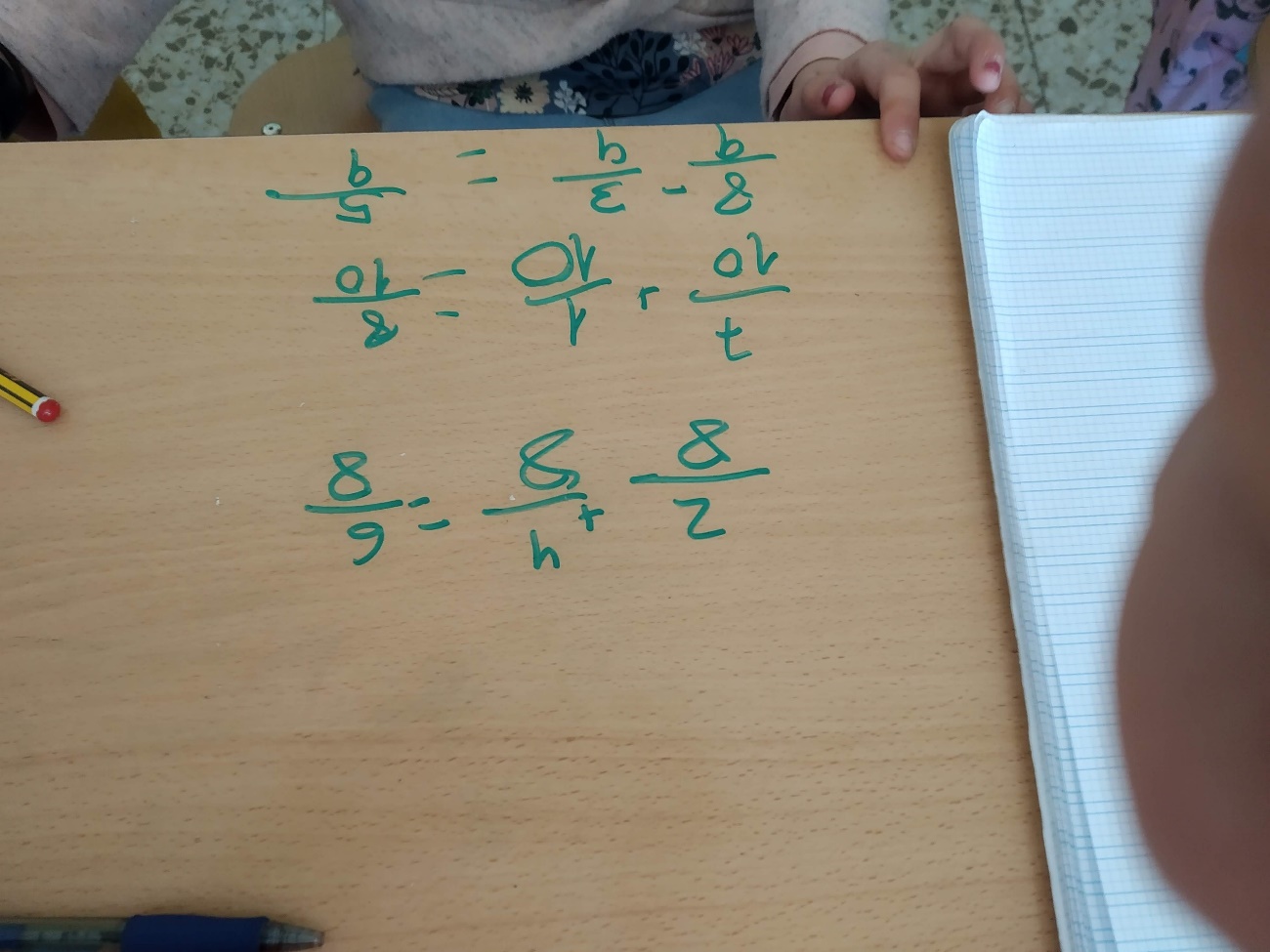 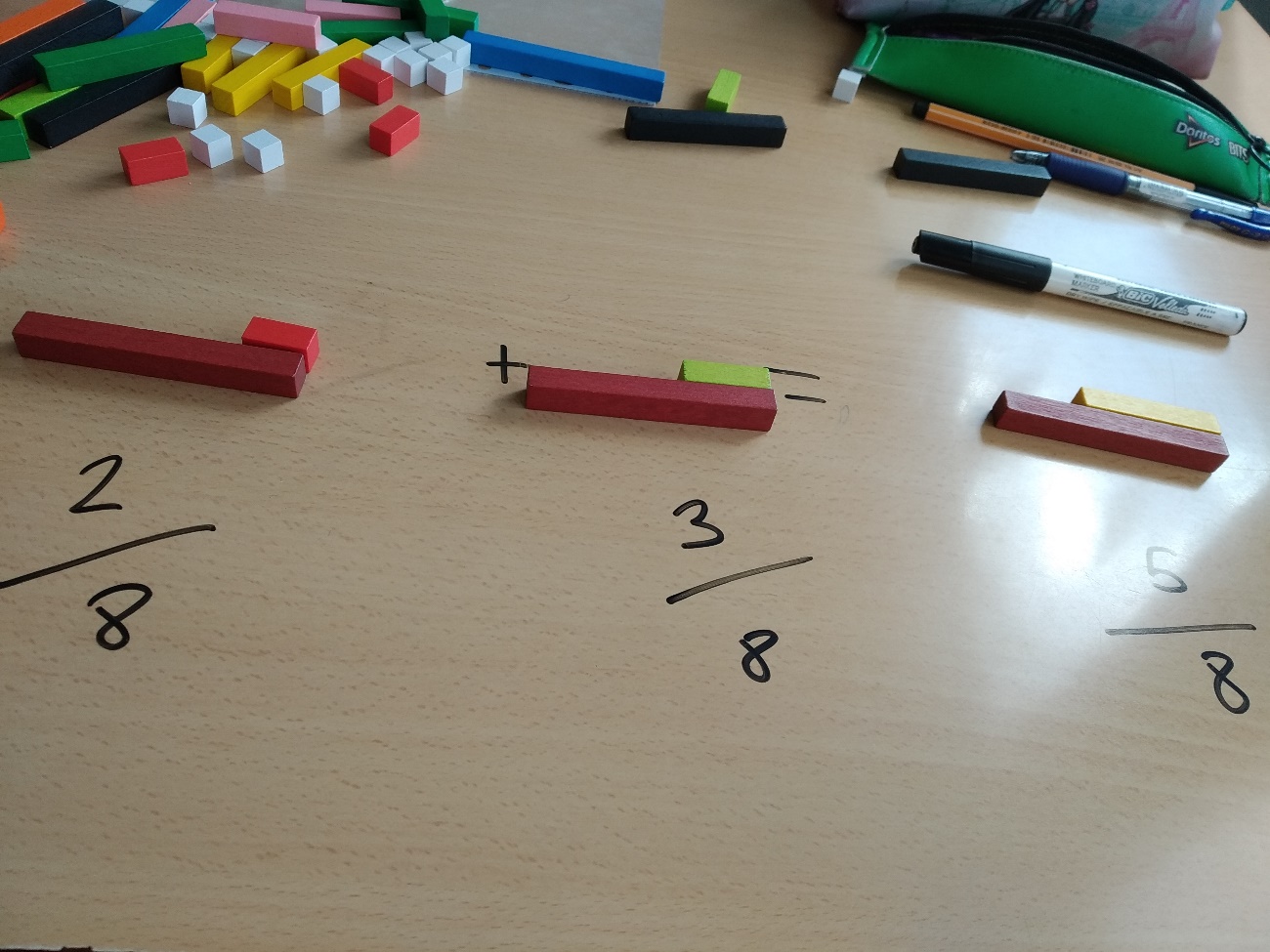 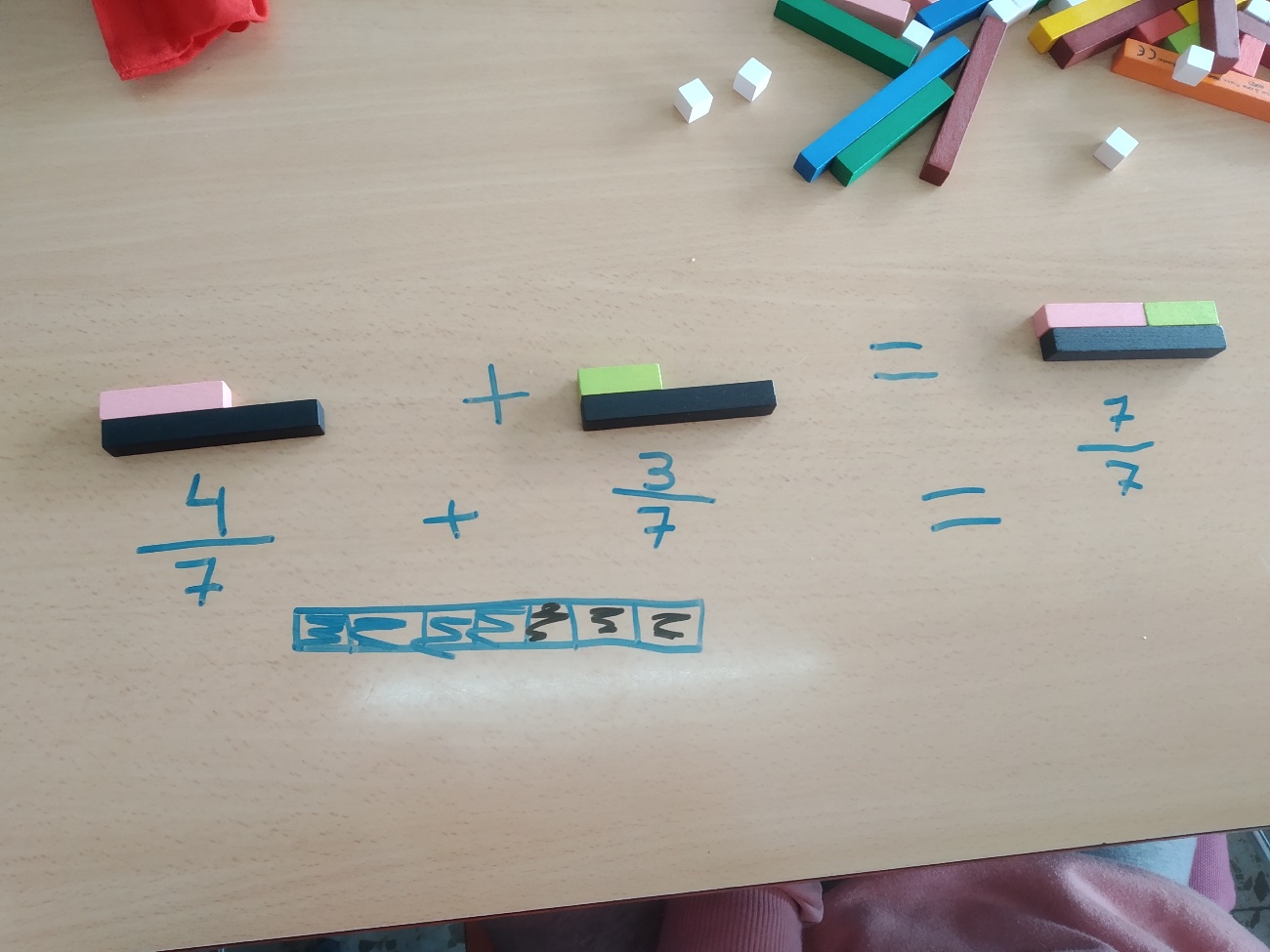 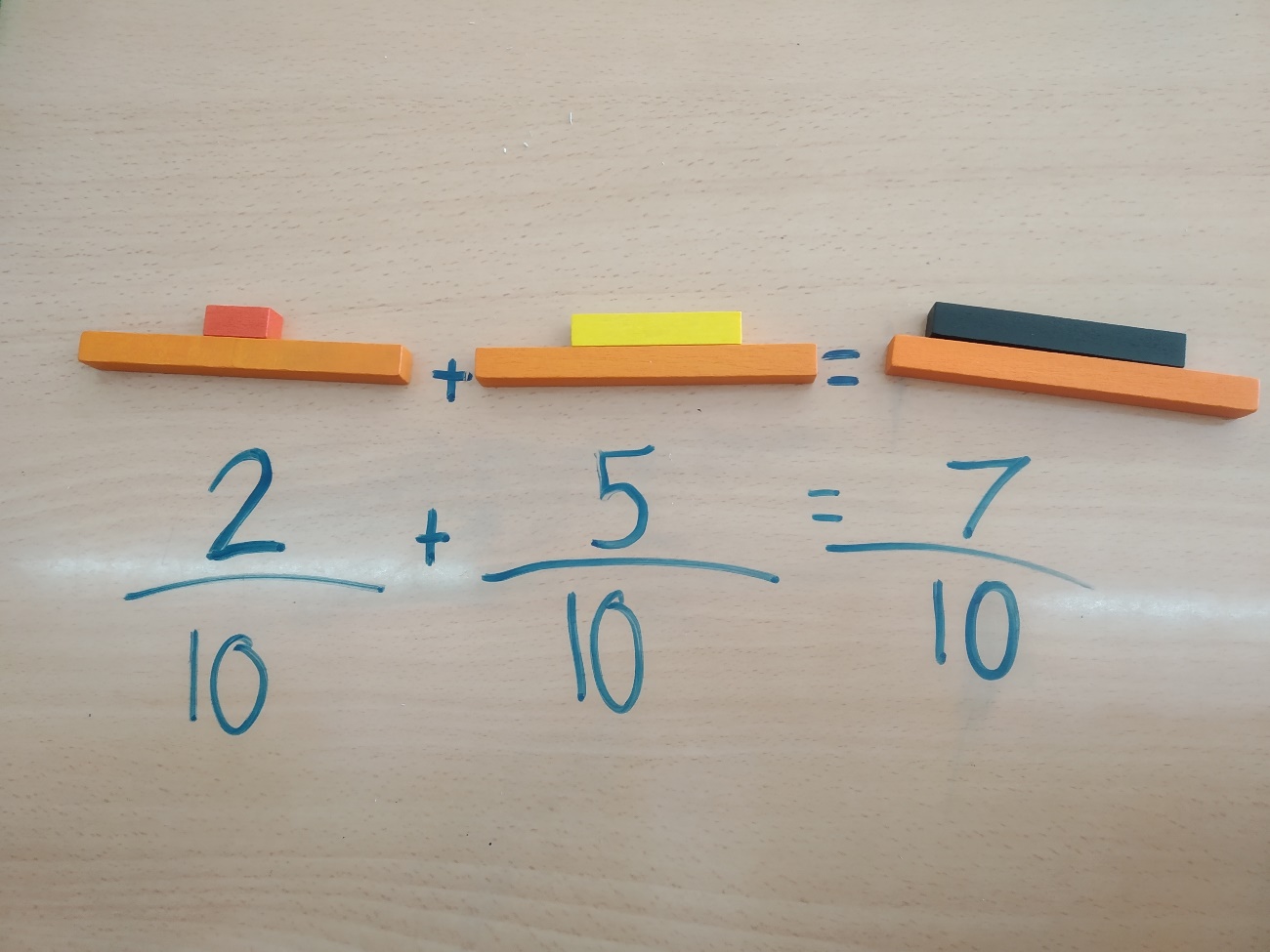 